О создании комиссии по обеспечениюжилыми помещениями детей-сироти детей, оставшихся без попечения родителей, и лиц из их числа детей-сирот и детей, оставшихся без попечения родителейиз специализированного жилищного фондаЕловского муниципального округа Пермского края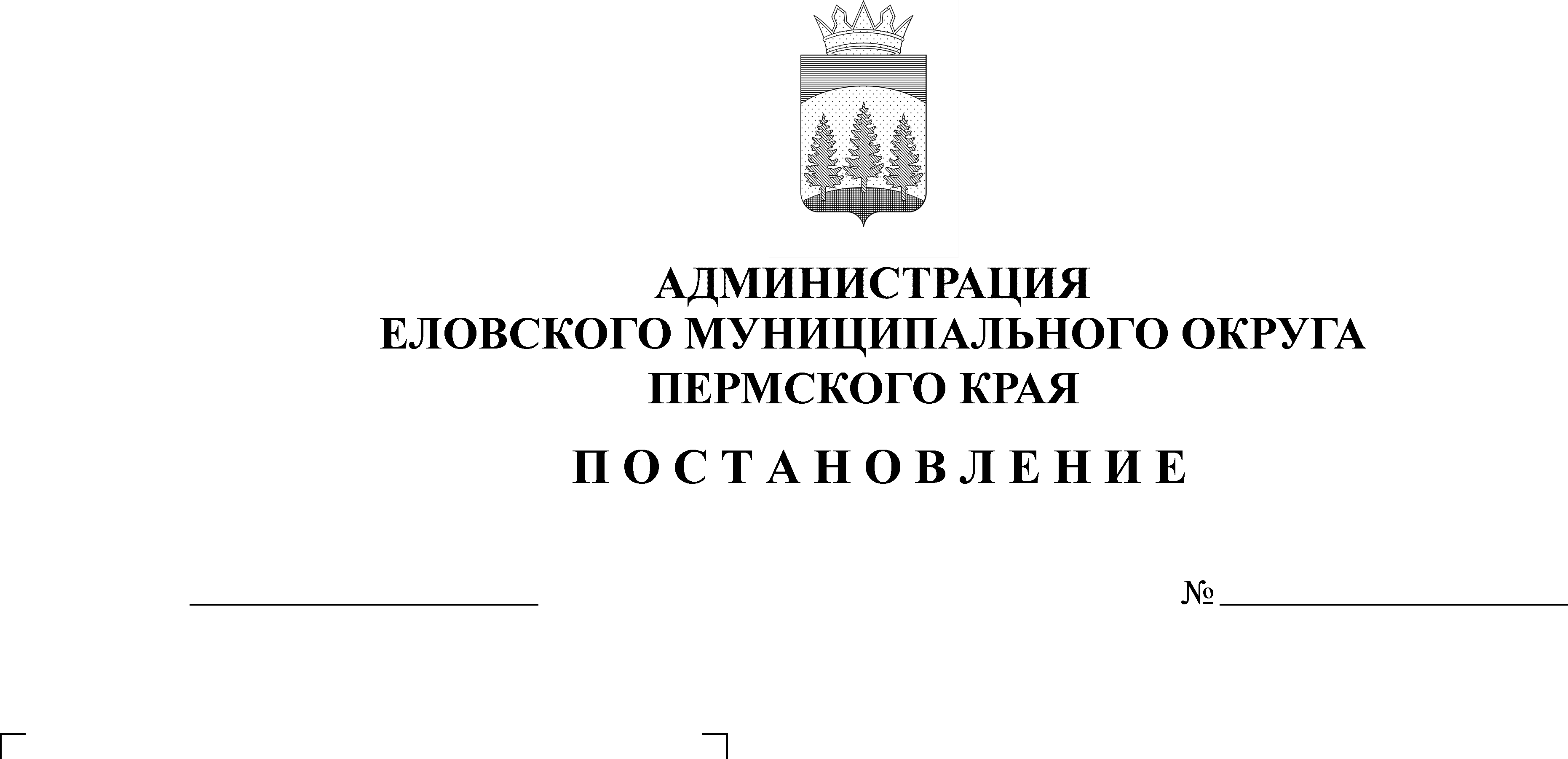 В соответствии со статьей 8 Федерального закона от 21 декабря 1996 г.  № 159-ФЗ «О дополнительных гарантиях по социальной поддержке детей-сирот и детей, оставшихся без попечения родителей», со статьей 6 Федерального закона от 06 октября 2003 г. № 131-ФЗ «Об общих принципах организации местного самоуправления в Российской Федерации», Постановлением Правительства Российской Федерации от 04 апреля 2019 г.    № 397 «О формировании списка детей-сирот и детей, оставшихся без попечения родителей, лиц из числа детей-сирот и детей, оставшихся без попечения родителей, лиц, которые относились к категории детей-сирот и детей, оставшихся без попечения родителей, лиц из числа детей-сирот и детей, оставшихся без попечения родителей, и достигли возраста 23 лет, которые подлежат обеспечению жилыми помещениями, исключении детей-сирот и детей, оставшихся без попечения родителей, лиц из числа детей-сирот и детей, оставшихся без попечения родителей, из списка в субъекте Российской Федерации по прежнему месту жительства и включении их в список в субъекте Российской Федерации по новому месту жительства», Законом Пермской области от 29 декабря 2004 г. № 1939-419 «О мерах по социальной поддержке детей-сирот и детей, оставшихся без попечения родителей», Законом Пермского края от 10 мая 2017 г. № 88-ПК «О наделении органов местного самоуправления отдельными государственными полномочиями по обеспечению жилыми помещениями детей-сирот и детей, оставшихся без попечения родителей, лиц из числа детей-сирот и детей, оставшихся без попечения родителей», Постановлением Правительства Пермского края от 19 июля 2017 г. № 670-п «Об осуществлении отдельных государственных полномочий по обеспечению жилыми помещениями детей-сирот и детей, оставшихся без попечения родителей, лиц из числа детей-сирот и детей, оставшихся без попечения родителей, лиц которые относились к категории детей-сирот и детей, оставшихся без попечения родителей, лиц из числа детей-сирот и детей, оставшихся без попечения родителей, и достигли возраста 23 лет, органами местного самоуправления муниципальных районов и городских округов Пермского края» Администрация Еловского муниципального округа Пермского края ПОСТАНОВЛЯЕТ:1. Создать комиссию по обеспечению жилыми помещениями детей сирот и детей, оставшихся без попечения родителей, и лиц из числа детей-сирот и детей, оставшихся без попечения родителей из специализированного жилищного фонда Еловского муниципального округа Пермского края. 2. Утвердить прилагаемые:2.1. Положение о комиссии по обеспечению жилыми помещениями детей сирот и детей, оставшихся без попечения родителей, и лиц из числа детей-сирот и детей, оставшихся без попечения родителей из специализированного жилищного фонда Еловского муниципального округа Пермского края.2.2. Состав комиссии по обеспечению жилыми помещениями детей сирот и детей, оставшихся без попечения родителей, и лиц из числа детей-сирот и детей, оставшихся без попечения родителей из специализированного жилищного фонда Еловского муниципального округа Пермского края.3. Признать утратившим силу:Постановление администрации Еловского муниципального района от 09 октября 2017 г. № 364-п «О создании комиссии по обеспечению жилыми помещениями детей-сирот и детей, оставшихся без попечения родителей, и лиц из числа детей-сирот и детей, оставшихся без попечения родителей из специализированного жилищного фонда Еловского муниципального района»;Постановление администрации Еловского муниципального района от 23 апреля 2018 г. № 101-п «О внесении изменений в состав комиссии по обеспечению жилыми помещениями детей-сирот и детей, оставшихся без попечения родителей, и лиц из числа детей-сирот и детей, оставшихся без попечения родителей из специализированного жилищного фонда Еловского муниципального района утвержденный постановлением Администрации Еловского района от 09 октября 2017 г. № 364-п»;Постановление администрации Еловского муниципального района от 05 сентября 2018 г. № 270-п «О внесении изменений в состав комиссии по обеспечению жилыми помещениями детей-сирот и детей, оставшихся без попечения родителей, и лиц из числа детей-сирот и детей, оставшихся без попечения родителей из специализированного жилищного фонда Еловского муниципального района утвержденный постановлением Администрации Еловского района от 09 октября 2017 г. № 364-п»;Постановление администрации Еловского муниципального района от 21 января 2019 г. № 16-п «О внесении изменений в Положение о комиссии по обеспечению жилыми помещениями детей-сирот и детей, оставшихся без попечения родителей, и лиц из числа детей-сирот и детей, оставшихся без попечения родителей из специализированного жилищного фонда Еловского района, утвержденное Постановлением администрации Еловского муниципального района от 09 октября 2017 г. № 364-п»;Постановление администрации Еловского муниципального района от 30 июля 2019 г. № 217-п «О внесении изменений в состав комиссии по обеспечению жилыми помещениями детей-сирот и детей, оставшихся без попечения родителей, и лиц из числа детей-сирот и детей, оставшихся без попечения родителей из специализированного жилищного фонда Еловского муниципального района утвержденный постановлением Администрации Еловского района от 09 октября 2017 г. № 364-п».4. Настоящее Постановление обнародовать на официальном сайте газеты «Искра Прикамья» и разместить на официальном сайте Еловского муниципального округа Пермского края.5. Постановление вступает в силу со дня его официального обнародования.6. Контроль за исполнением Постановления возложить на заместителя главы администрации Еловского муниципального округа Пермского края по социальной политике.Глава муниципального округа – глава администрации Еловского муниципального округа Пермского края					    А.А. ЧечкинУТВЕРЖДЕНОПостановлениемАдминистрации Еловскогомуниципального округаПермского краяОт 04.06.2021 № 254-пПОЛОЖЕНИЕо комиссии по обеспечению жилыми помещениями детей-сирот и детей, оставшихся без попечения родителей, и лиц из числа детей-сирот и детей, оставшихся без попечения родителей из специализированного жилищного фонда Еловского муниципального округа Пермского краяI. Общие положения1.1. Настоящее Положение о комиссии по обеспечению жилыми помещениями детей-сирот и детей, оставшихся без попечения родителей, и лиц из числа детей-сирот и детей, оставшихся без попечения родителей из специализированного жилищного фонда Еловского муниципального округа Пермского края (Далее - Положение) разработано в соответствии со статьей	 8 Федерального закона от 21 декабря 1996 г. № 159-ФЗ «О дополнительных гарантиях по социальной поддержке детей-сирот и детей, оставшихся без попечения родителей», со статьей 6 Федерального закона от 06 октября 2003 г. № 131-ФЗ «Об общих принципах организации местного самоуправления в Российской Федерации», Постановление Правительства Российской Федерации от 04 апреля 2019 г. № 397 «О формировании списка детей-сирот и детей, оставшихся без попечения родителей, лиц из числа детей-сирот и детей, оставшихся без попечения родителей, лиц, которые относились к категории детей-сирот и детей, оставшихся без попечения родителей, лиц из числа детей-сирот и детей, оставшихся без попечения родителей, и достигли возраста 23 лет, которые подлежат обеспечению жилыми помещениями, исключении детей-сирот и детей, оставшихся без попечения родителей, лиц из числа детей-сирот и детей, оставшихся без попечения родителей, из списка в субъекте Российской Федерации по прежнему месту жительства и включении их в список в субъекте Российской Федерации по новому месту жительства», Постановлением Правительства Пермского края от 19 июля 2017 г. № 670-п «Об осуществлении отдельных государственных полномочий по обеспечению жилыми помещениями детей-сирот и детей, оставшихся без попечения родителей, лиц из числа детей-сирот и детей, оставшихся без попечения родителей, лиц которые относились к категории детей-сирот и детей, оставшихся без попечения родителей, лиц из числа детей-сирот и детей, оставшихся без попечения родителей, и достигли возраста 23 лет, органами местного самоуправления муниципальных районов и городских округов Пермского края», Законом Пермской области от 29 декабря 2004 г. № 1939-419 «О мерах по социальной поддержке детей-сирот и детей, оставшихся без попечения родителей», Законом Пермского края от 10 мая 2017 г. № 88-ПК «О наделении органов местного самоуправления отдельными государственными полномочиями по обеспечению жилыми помещениями детей-сирот и детей, оставшихся без попечения родителей, лиц из числа детей-сирот и детей, оставшихся без попечения родителей».1.2. Положением определяются функции, полномочия, регламент работы комиссии по обеспечению жилыми помещениями муниципального специализированного жилищного фонда детей-сирот, детей, оставшихся без попечения родителей, лиц из числа детей-сирот, детей, оставшихся без попечения родителей (далее - комиссия). Основное назначение комиссии - осуществление контроля за очередностью предоставления жилых помещений специализированного жилищного фонда, законностью включения в списки (исключения из списков) детей-сирот, детей, оставшихся без попечения родителей, лиц из числа детей-сирот, детей, оставшихся без попечения родителей, подлежащих обеспечению жилыми помещениями специализированного жилищного фонда Еловского муниципального округа Пермского края.II. Функции и полномочия комиссии2.1. Принятие решений о включении (об отказе во включении) лиц в список детей-сирот, детей, оставшихся без попечения родителей, лиц из числа детей-сирот, детей, оставшихся без попечения родителей, которые подлежат обеспечению жилыми помещениями муниципального специализированного жилищного фонда Еловского муниципального округа Пермского края по договорам найма специализированных жилых помещений.2.2. Принятие решений об исключении лиц из списка детей-сирот, детей, оставшихся без попечения родителей, лиц из числа детей-сирот, детей, оставшихся без попечения родителей, которые подлежат обеспечению жилыми помещениями муниципального специализированного жилищного фонда Еловского муниципального округа Пермского края по договорам найма специализированных жилых помещений, по основаниям, установленным законодательством.2.3. Рассмотрение вопросов о предоставлении жилых помещений муниципального специализированного жилищного фонда Еловского муниципального округа Пермского края по договорам найма специализированных жилых помещений.2.4. Рассмотрение вопросов о заключении договоров найма специализированных жилых помещений на новый пятилетний срок на основании выявленных в установленном порядке обстоятельств, свидетельствующих о необходимости оказания детям-сиротам, детям, оставшимся без попечения родителей, лицам из числа детей-сирот, детей, оставшихся без попечения родителей, содействия в преодолении трудной жизненной ситуации.2.5. Рассмотрение вопросов об исключении жилых помещений из муниципального специализированного жилищного фонда Еловского муниципального округа Пермского края и заключении с детьми-сиротами, детьми, оставшимися без попечения родителей, лицами из числа детей-сирот, детей, оставшихся без попечения родителей, договоров социального найма в отношении данных жилых помещений в установленном порядке.2.6. Осуществление контроля за своевременностью внесения оплаты за найм жилых помещений и коммунальные услуги.2.7. Рассмотрение предложений о выселении детей-сирот, детей, оставшихся без попечения родителей, лиц из числа детей-сирот, детей, оставшихся без попечения родителей, из жилых помещений муниципального специализированного жилищного фонда Еловского муниципального округа Пермского края по основаниям, предусмотренным законодательством.III. Регламент деятельности комиссии3.1.В состав комиссии входят: председатель комиссии, заместитель председателя комиссии, секретарь комиссии, члены комиссии.3.1.1. Председатель комиссии:- возглавляет работу комиссии. В случае отсутствия председателя комиссии его обязанности исполняет заместитель председателя комиссии. - осуществляет организационное обеспечение деятельности комиссии;- определяет повестку дня заседания комиссии;-председательствует на заседаниях комиссии;- подводит итоги обсуждения и оглашает формулировки принятых решений;- подписывает протоколы заседаний комиссии;- дает поручения членам комиссии в пределах ее компетенции.3.1.2.Секретарь комиссии:- осуществляет ведение делопроизводства комиссии, принимает поступившие на рассмотрение комиссии документы;- обеспечивает подготовку проектов решений заседаний комиссии;- информирует членов комиссии о дате, времени, месте проведения заседаний комиссии не позднее, чем за три дня до планируемой даты проведения;- ведет и оформляет протокол заседания комиссии.3.1.3.Члены комиссии осуществляют деятельность в соответствии с функциями, указанными в разделе II настоящего Положения.3.2. Заседания комиссии созываются по мере необходимости, но не реже одного раза в квартал. Возможны внеочередные заседания комиссии, которые созываются по инициативе председателя комиссии.3.3. Проект повестки дня очередного заседания комиссии составляется секретарем комиссии, утверждается председателем, в его отсутствие - заместителем председателя комиссии, и доводится секретарем до членов комиссии и приглашенных лиц не позднее чем за три дня.3.4. Заседание комиссии считается правомочным, если на нем присутствует более половины состава комиссии.3.5. Заседания комиссии проводятся гласно в очном режиме.3.6. Ведется протокол заседания. Решения принимаются простым большинством голосов присутствующего на заседании состава комиссии. При равенстве голосов решающим является голос председателя. Эти решения оформляются в виде протокола с указанием даты, обсуждаемого вопроса, фамилий с инициалами присутствующего состава комиссии и приглашенных.3.7. Протоколы комиссии подписываются председателем и секретарем комиссии.УТВЕРЖДЕНПостановлениемАдминистрации Еловскогомуниципального округаПермского краяОт 04.06.2021 № 254-пСОСТАВкомиссии по обеспечению жилыми помещениями детей-сирот и детей, оставшихся без попечения родителей, и лициз числа детей-сирот и детей, оставшихся без попечения родителейиз специализированного жилищного фондаЕловского муниципального округа Пермского краяСофронова Т.П.- заместитель главы администрации Еловского муниципального округа Пермского края по социальной политике, председатель комиссии;Реутова Н.М.заведующий отделом по связям с общественностью, внутренней и социальной политике Администрации Еловского муниципального округа Пермского края;Кресанич А.И.- главный специалист отдела по связям с общественностью, внутренней и социальной политике Администрации Еловского муниципального округа Пермского края, секретарь комиссии.Члены комиссии:Члены комиссии:Кротов А.В.- председатель комитета имущественных отношений и градостроительства администрации Еловского муниципального округа Пермского края, заместитель председателя комиссии;Пономарева С.Н.- главный специалист-юрист юридического отдела Администрации Еловского муниципального округа Пермского края;- представитель Межрайонного территориального управления № 5 Министерства социального развития Пермского края (по согласованию).